AtividadesCredenciamento – Confirmação das Inscrições e conferência dos dados para registro.
Local: Em frente ao Auditório da UFS, Centro Campus de Itabaiana
Horário: 08h - 12h, 06 de dezembroPIBID – Apresentações de trabalhos do PIBID-MatemáticaLocal: A definir, Campus de ItabaianaHorário: 08h - 12h, 06 de dezembroPalestra 01 – Algumas curiosidades quando somamos uma infinidade de parcelas Ministrante: Prof. Joedson Silva dos Santos (UFPB)Local: Auditório da UFS, Centro Campus de Itabaiana
Horário: 14h – 15:30h, 06 de dezembroPalestra 02 – Viscoelasticity with Moving Controls Ministrante: Prof. Felipe Chaves Silva (UFPE)Local: Auditório da UFS, Centro Campus de ItabaianaHorário: 13h30min - 14h50min, 07 de dezembro
Palestra 03 – Introdução ao Cálculo FracionárioLocal: Auditório da UFS, Centro Campus de Itabaiana
Ministrante: Prof. Arlúcio da Cruz Viana (UFS)Horário: 15h30min - 16h50min, 07 de dezembroPalestra 04 – A importância das Equações DiferenciaisMinistrante: Prof. Fagner Araruna (UFPB)Local: Auditório da UFS, Centro Campus de ItabaianaHorário: 14h – 15:30h, 08 de dezembroVisita ao LEPEM – Mostra dos jogos e atividades educativas do Laboratório de Ensino e Pesquisa em Educação Matemática – UFS.Realização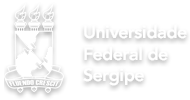 Universidade Federal de Sergipe - UFSCentro Prof. Alberto Carvalho – Campus ItabaianaDepartamento de Matemática - DMAIReitoriaReitor: Prof. Dr. Ângelo Roberto AntoniolliDireção do CampusDiretor: Prof. Dr. Marcelo Alves MendesVice-Diretora: Prof.ª Dr.ª Valéria Priscila de BarrosChefia do DMAIChefe: Prof. Dr. Samuel da Cruz CanevariComissão OrganizadoraProf. Eder Mateus de SouzaProf. Aislan Leal FontesProf. Viviane de Jesus Lisboa Aquino
Comissão de Apoio: MonitoresDisc. Cyntian Veronica dos SantosDisc. Daniela Mota TeixeiraDisc. Danilo Mendonça BarretoDisc. Jackeline dos Santos OliveiraDisc. Lana Thais Santos SilvaDisc. Leandro Oliveira FerreiraDisc. Marta Raquel Silva de OliveiraDisc. Romário de JesusDisc. Thayse de Fátima Oliveira Santos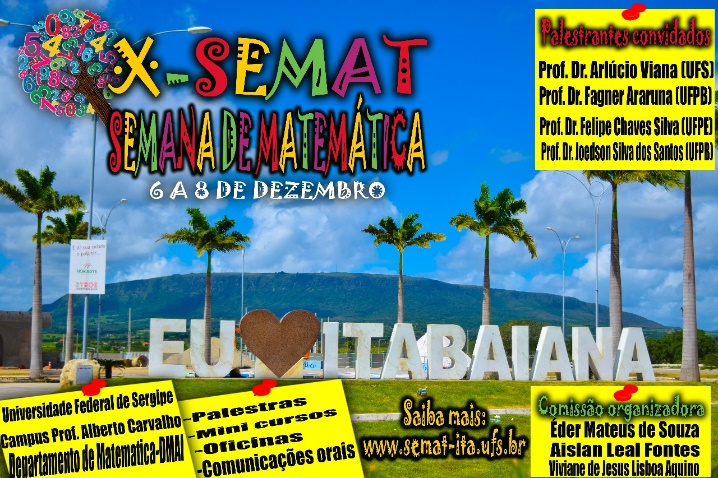 X Semana de Matemática da UFS06 a 08 de dezembro de 2017Universidade Federal de Sergipe - UFSCentro Prof. Alberto Carvalho – Campus ItabaianaDepartamento de Matemática - DMAIApresentaçãoA Semana de Matemática da Universidade Federal de Sergipe, está na sua X edição, acontecendo sempre no Centro Campus Professor Alberto Carvalho, em Itabaiana–SE. O evento conta com a participação de alunos dos cursos de Licenciatura em Matemática, Bacharelado emMatemática, da Pós-graduação em Matemática e professores da rede básica de ensino.Este ano, pretendemos realizar 4 palestras além de oficinas e minicursos de 4 ou 2 horas, apresentação de trabalhos orais com publicação em INSS: 2447-8385.ProgramaçãoMinicursosMinicurso 01: A História da Matemática presente em livros didáticos do 9º ano. (2h - 20 vagas)
Ministrante: Danilo Mendonça Barrêto
Orientador: Profa. Teresa Cristina EtcheverriaMinicurso 02: Elementos da Análise Funcional para o Estudo da Equação da Corda Vibrante (2h - 20 vagas)
Ministrante: Aédson Nascimento GóisOrientador: Prof. Alejandro Caicedo RoqueMinicurso 03: Tangran e o Ensino de Matemática (2h - 20 vagas)
Ministrante: Cleverton EugênioMinistrante: Mirley PassosOrientador: Prof. Rafael Neves AlmeidaMinicurso 04: Metade do bolo: que fração é essa? (4h - 25 vagas - LEPEM)
Ministrante: Lana Thaís Santos SilvaMinistrante: Marta Raquel Silva de Oliveira
Orientador: Profa. Teresa Cristina EtcheverriaMinicurso 05: Aplicação da derivada: Construção e interpretação do gráfico de funções usando o software GeoGebra (4h - 20 vagas – LABMAT)
Ministrante: Profa. Me. Thamires dos SantosMinicurso 06: Como vereadores e deputados são eleitos? (4h - 20 vagas)
Ministrante: Prof. Paulo Victor Silva MenezesMinicurso 07: Princípio da Casa dos Pombos (4h - 20 vagas)
Ministrante: Cyntian Verônica dos Santos Ministrante: Italo Rene Lima dos Santos
Orientadora: Prof. Samuel Brito da SilvaMinicurso 08: Que lógica é essa? É Lógica Matemática (4h - 20 vagas)
Ministrante: Profa. Me. Jussineide da Fonseca Nascimento FontesMinicurso 09: Algumas Construções Relevantes da Quadratura do Círculo (4h - 20 vagas)
Ministrante: Prof. Djenal dos Santos SouzaProfessores ConvidadosArlúcio da Cruz Viana (UFS – DMAI)Fagner Araruna (UFPB) Felipe Chaves Silva (UFPE)Joedson Silva dos Santos (UFPB)
HorárioQuarta06/12Quinta07/12Sexta08/128h – 10hCredenciamento PIBIDMinicursos Minicursos 10h-12hCredenciamento PIBIDMinicursosComunicações---14h-15hMesa de AberturaPalestra 02Palestra 0515h-16hPalestra 01Coffe Break LEPEMCoffe Break Encerramento16h-17hCoquetelPalestra 03